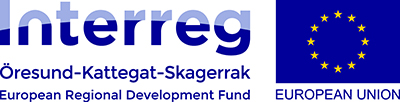 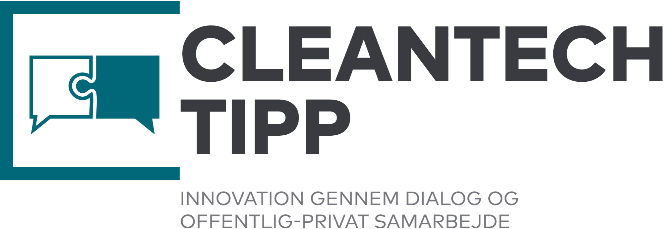 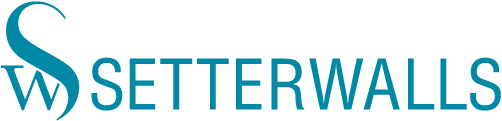 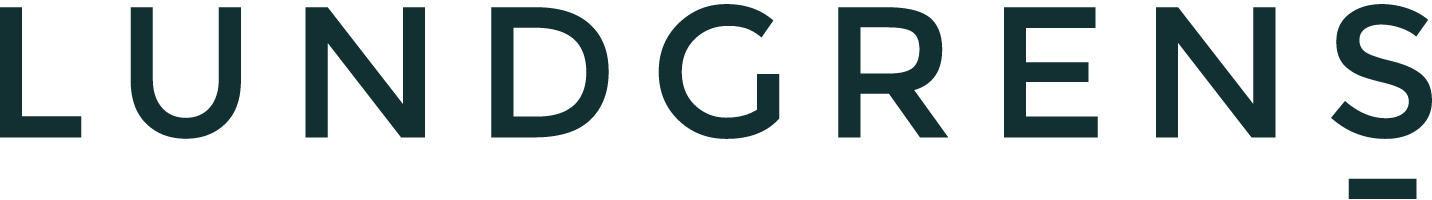 DETTE äR EN AVTALSMALL – ALL märkt med gul MÅSTE ANPASSAS NOGA EFTER FÖRUTSÄTTNINGARNA I VARJE ENSKILT PROJEKT. TEXT märkt MED grön ATT ANVÄNDAS AV öppna projekt. AL SYMBOL OCH DENNA TEXT avlägsnas i en slutlig utgåva.[dato][PART 1][PART 2][PART 3]OPI-AVTAL [Projekt-titel]bilagorBilaga 1: ProjektbeskrivningBilaga 2: Tidsplan Bilaga 3: ProjektekonomiBilaga 4: Kontaktpersoner och kontaktuppgifterBilaga 5: Avtal för leverantörerOPI-avtal har träffats mellan parterna, [Part 1, avdelning och CVR/EAN/ Org.nr.- adress, postnr. och postort, kontaktperson och email]  (”[kort namn]”)[Part 2, avdelning och CVR/EAN/ Org.nr.- adress, postnr. och postort, kontaktperson och email]  (”[kort namn]”)[Part 3, avdelning och CVR/EAN/ Org.nr.-adress, postnr. och postort, kontaktperson och email]    (”[kort namn]”)AVTALSTYPAVTALSTYPAVTALSTYPAVTALSTYPProjektet är ett utvecklingsprojekt som  kompletterar befintliga metoder, materialkombinationer, produkter m.m. inom utvecklingsprojektets område. Projektet är ett utvecklingsprojekt som  kompletterar befintliga metoder, materialkombinationer, produkter m.m. inom utvecklingsprojektets område. Projektet är ett utvecklingsprojekt som  kompletterar befintliga metoder, materialkombinationer, produkter m.m. inom utvecklingsprojektets område. Projektet är ett utvecklingsprojekt som  kompletterar befintliga metoder, materialkombinationer, produkter m.m. inom utvecklingsprojektets område. Parterna har valt att ingå ett offentligt-privat innovationssamarbete (OPI) rörande Projektet, vilket beskrivs närmare i punkt 6. Universitet kan ingå som en del i triple helix-samarbete och kan komma att bli part i OPI-samarbetet.Parterna har valt att ingå ett offentligt-privat innovationssamarbete (OPI) rörande Projektet, vilket beskrivs närmare i punkt 6. Universitet kan ingå som en del i triple helix-samarbete och kan komma att bli part i OPI-samarbetet.Parterna har valt att ingå ett offentligt-privat innovationssamarbete (OPI) rörande Projektet, vilket beskrivs närmare i punkt 6. Universitet kan ingå som en del i triple helix-samarbete och kan komma att bli part i OPI-samarbetet.Parterna har valt att ingå ett offentligt-privat innovationssamarbete (OPI) rörande Projektet, vilket beskrivs närmare i punkt 6. Universitet kan ingå som en del i triple helix-samarbete och kan komma att bli part i OPI-samarbetet.För offentliga och privata aktörer innebär  detta OPI-avtal antingen ett icke ömsesidigt förpliktande avtal, jfr definitionen av offentligt kontrakt i EU:s upphandlingsdirektiv artikel 2, 1 st. 5 p., eller ett avtal som omfattas av undantagsbestämmelsen i upphandlings-direktivets artikel 14 och undantaget för forsknings- och utvecklingsavtal i lagen (2016:1145) om offentlig upphandling (LOU) eller ett avtal om  mindre, skräddarsydda tjänster för Projektet som varit konkurrensutsatta, varför avtalet inte är föremål för upphandlingsplikt enligt upphandlingsdirektivet och nationell upphandlingslagstiftning.För offentliga och privata aktörer innebär  detta OPI-avtal antingen ett icke ömsesidigt förpliktande avtal, jfr definitionen av offentligt kontrakt i EU:s upphandlingsdirektiv artikel 2, 1 st. 5 p., eller ett avtal som omfattas av undantagsbestämmelsen i upphandlings-direktivets artikel 14 och undantaget för forsknings- och utvecklingsavtal i lagen (2016:1145) om offentlig upphandling (LOU) eller ett avtal om  mindre, skräddarsydda tjänster för Projektet som varit konkurrensutsatta, varför avtalet inte är föremål för upphandlingsplikt enligt upphandlingsdirektivet och nationell upphandlingslagstiftning.För offentliga och privata aktörer innebär  detta OPI-avtal antingen ett icke ömsesidigt förpliktande avtal, jfr definitionen av offentligt kontrakt i EU:s upphandlingsdirektiv artikel 2, 1 st. 5 p., eller ett avtal som omfattas av undantagsbestämmelsen i upphandlings-direktivets artikel 14 och undantaget för forsknings- och utvecklingsavtal i lagen (2016:1145) om offentlig upphandling (LOU) eller ett avtal om  mindre, skräddarsydda tjänster för Projektet som varit konkurrensutsatta, varför avtalet inte är föremål för upphandlingsplikt enligt upphandlingsdirektivet och nationell upphandlingslagstiftning.För offentliga och privata aktörer innebär  detta OPI-avtal antingen ett icke ömsesidigt förpliktande avtal, jfr definitionen av offentligt kontrakt i EU:s upphandlingsdirektiv artikel 2, 1 st. 5 p., eller ett avtal som omfattas av undantagsbestämmelsen i upphandlings-direktivets artikel 14 och undantaget för forsknings- och utvecklingsavtal i lagen (2016:1145) om offentlig upphandling (LOU) eller ett avtal om  mindre, skräddarsydda tjänster för Projektet som varit konkurrensutsatta, varför avtalet inte är föremål för upphandlingsplikt enligt upphandlingsdirektivet och nationell upphandlingslagstiftning.Projektet är planerat och genomförs så att vardera parten inte får statligt stöd utöver vad som lagligen beaktas i Cleantech TIPP.Projektet är planerat och genomförs så att vardera parten inte får statligt stöd utöver vad som lagligen beaktas i Cleantech TIPP.Projektet är planerat och genomförs så att vardera parten inte får statligt stöd utöver vad som lagligen beaktas i Cleantech TIPP.Projektet är planerat och genomförs så att vardera parten inte får statligt stöd utöver vad som lagligen beaktas i Cleantech TIPP.Parterna har ett gemensamt intresse av att genom forskning, utveckling av metoder, verktyg, försök, demonstration och testning, utöka sina kunskaper inom de områden Projektet omfattar.Parterna har ett gemensamt intresse av att genom forskning, utveckling av metoder, verktyg, försök, demonstration och testning, utöka sina kunskaper inom de områden Projektet omfattar.Parterna har ett gemensamt intresse av att genom forskning, utveckling av metoder, verktyg, försök, demonstration och testning, utöka sina kunskaper inom de områden Projektet omfattar.Parterna har ett gemensamt intresse av att genom forskning, utveckling av metoder, verktyg, försök, demonstration och testning, utöka sina kunskaper inom de områden Projektet omfattar.Parterna har mot bakgrund härav valt att ingå detta OPI-avtal med tillhörande bilagor (”Avtalet”), som syftar till att reglera parternas rättigheter och skyldigheter i samband med Projektet.Parterna har mot bakgrund härav valt att ingå detta OPI-avtal med tillhörande bilagor (”Avtalet”), som syftar till att reglera parternas rättigheter och skyldigheter i samband med Projektet.Parterna har mot bakgrund härav valt att ingå detta OPI-avtal med tillhörande bilagor (”Avtalet”), som syftar till att reglera parternas rättigheter och skyldigheter i samband med Projektet.Parterna har mot bakgrund härav valt att ingå detta OPI-avtal med tillhörande bilagor (”Avtalet”), som syftar till att reglera parternas rättigheter och skyldigheter i samband med Projektet.Detta Avtal gäller Projektet [titel], som genomförs i regi av Cleantech TIPP.Detta Avtal gäller Projektet [titel], som genomförs i regi av Cleantech TIPP.Detta Avtal gäller Projektet [titel], som genomförs i regi av Cleantech TIPP.Detta Avtal gäller Projektet [titel], som genomförs i regi av Cleantech TIPP.PROJEKTBESKRIVNINGPROJEKTBESKRIVNINGPROJEKTBESKRIVNINGPROJEKTBESKRIVNINGProjektet är beskrivet i projektbeskrivningen (Bilaga 1) .Projektet är beskrivet i projektbeskrivningen (Bilaga 1) .Projektet är beskrivet i projektbeskrivningen (Bilaga 1) .Projektet är beskrivet i projektbeskrivningen (Bilaga 1) .Bakgrunden till Projektet är att Projektets offentliga parter [offentlig part(er)] utifrån en önskan att [En kort beskrivning av bakgrunden till Projektet och eventuellt en kort beskrivning av hur avtalet kommit till stånd, t.ex. om annonserats och/eller mottar statligt stöd, etc.]Bakgrunden till Projektet är att Projektets offentliga parter [offentlig part(er)] utifrån en önskan att [En kort beskrivning av bakgrunden till Projektet och eventuellt en kort beskrivning av hur avtalet kommit till stånd, t.ex. om annonserats och/eller mottar statligt stöd, etc.]Bakgrunden till Projektet är att Projektets offentliga parter [offentlig part(er)] utifrån en önskan att [En kort beskrivning av bakgrunden till Projektet och eventuellt en kort beskrivning av hur avtalet kommit till stånd, t.ex. om annonserats och/eller mottar statligt stöd, etc.]Bakgrunden till Projektet är att Projektets offentliga parter [offentlig part(er)] utifrån en önskan att [En kort beskrivning av bakgrunden till Projektet och eventuellt en kort beskrivning av hur avtalet kommit till stånd, t.ex. om annonserats och/eller mottar statligt stöd, etc.]Projektets genomförande och faser framgår närmare av Projektets tidsplan (Bilaga 2) och projektekonomi (Bilaga 3).Projektets genomförande och faser framgår närmare av Projektets tidsplan (Bilaga 2) och projektekonomi (Bilaga 3).Projektets genomförande och faser framgår närmare av Projektets tidsplan (Bilaga 2) och projektekonomi (Bilaga 3).Projektets genomförande och faser framgår närmare av Projektets tidsplan (Bilaga 2) och projektekonomi (Bilaga 3).DEFINITIONERDEFINITIONERDEFINITIONERDEFINITIONER”Bakgrundskunskap” avser parternas icke offentliggjorda information, inklusive know-how, immateriella rättigheter och opublicerade uppfinningar som en part”Bakgrundskunskap” avser parternas icke offentliggjorda information, inklusive know-how, immateriella rättigheter och opublicerade uppfinningar som en part”Bakgrundskunskap” avser parternas icke offentliggjorda information, inklusive know-how, immateriella rättigheter och opublicerade uppfinningar som en part”Bakgrundskunskap” avser parternas icke offentliggjorda information, inklusive know-how, immateriella rättigheter och opublicerade uppfinningar som en partantingen har rättigheterna till vid Projektets start, förutsatt att detta skriftligen framgår för de övriga parterna eller i övrigt uppenbart framgår av omständigheterna  antingen har rättigheterna till vid Projektets start, förutsatt att detta skriftligen framgår för de övriga parterna eller i övrigt uppenbart framgår av omständigheterna  antingen har rättigheterna till vid Projektets start, förutsatt att detta skriftligen framgår för de övriga parterna eller i övrigt uppenbart framgår av omständigheterna  antingen har rättigheterna till vid Projektets start, förutsatt att detta skriftligen framgår för de övriga parterna eller i övrigt uppenbart framgår av omständigheterna  eller har genererat ensam och för egen räkning, men parallellt med Projektet. Härrör sådan egengenererad kunskap från Projektgenererad kunskap, se punkt 3.2, förutsätts dock dels att  Projektet är ”öppet”, jfr punkt 8.4, och att den aktuella kunskapen därför är offentliggjord med hänsyn till öppenhets- och likabehandlingsprinciperna, dels att den under Projektet egengenererade kunskapen inte gjorts tillgänglig för andra parter under OPI-projektet.eller har genererat ensam och för egen räkning, men parallellt med Projektet. Härrör sådan egengenererad kunskap från Projektgenererad kunskap, se punkt 3.2, förutsätts dock dels att  Projektet är ”öppet”, jfr punkt 8.4, och att den aktuella kunskapen därför är offentliggjord med hänsyn till öppenhets- och likabehandlingsprinciperna, dels att den under Projektet egengenererade kunskapen inte gjorts tillgänglig för andra parter under OPI-projektet.eller har genererat ensam och för egen räkning, men parallellt med Projektet. Härrör sådan egengenererad kunskap från Projektgenererad kunskap, se punkt 3.2, förutsätts dock dels att  Projektet är ”öppet”, jfr punkt 8.4, och att den aktuella kunskapen därför är offentliggjord med hänsyn till öppenhets- och likabehandlingsprinciperna, dels att den under Projektet egengenererade kunskapen inte gjorts tillgänglig för andra parter under OPI-projektet.eller har genererat ensam och för egen räkning, men parallellt med Projektet. Härrör sådan egengenererad kunskap från Projektgenererad kunskap, se punkt 3.2, förutsätts dock dels att  Projektet är ”öppet”, jfr punkt 8.4, och att den aktuella kunskapen därför är offentliggjord med hänsyn till öppenhets- och likabehandlingsprinciperna, dels att den under Projektet egengenererade kunskapen inte gjorts tillgänglig för andra parter under OPI-projektet.”Projektgenererad kunskap” avser kunskap, inklusive know-how och projektresultat, som genereras av parterna tillsammans som ett led i Projektet, eller härrör från Projektgenererad kunskap utan att utgöra Bakgrundskunskap enligt definitionen i punkt 3.1B. ”Projektgenererad kunskap” avser kunskap, inklusive know-how och projektresultat, som genereras av parterna tillsammans som ett led i Projektet, eller härrör från Projektgenererad kunskap utan att utgöra Bakgrundskunskap enligt definitionen i punkt 3.1B. ”Projektgenererad kunskap” avser kunskap, inklusive know-how och projektresultat, som genereras av parterna tillsammans som ett led i Projektet, eller härrör från Projektgenererad kunskap utan att utgöra Bakgrundskunskap enligt definitionen i punkt 3.1B. ”Projektgenererad kunskap” avser kunskap, inklusive know-how och projektresultat, som genereras av parterna tillsammans som ett led i Projektet, eller härrör från Projektgenererad kunskap utan att utgöra Bakgrundskunskap enligt definitionen i punkt 3.1B. ”Konfidentiell information” avser personnummer och andra uppgifter hänförliga till person (inklusive information om, samt bilder m.m. av medborgare som medverkar i anslutning till Projektet) samt offentliga parters interna information som är undantagen tillgång med stöd av lag. Konfidentiell information avser vidare information av såväl teknisk, forskningsmässig som kommersiell natur, inklusive [om Projektet är öppet, jfr punkt 8.4: Bakgrundskunskap, som mottas av parterna i samband med Projektet, och då det angetts skriftligen att materialet är konfidentiellt eller då det i övrigt uppenbart framgår av omständigheterna] [Om Projektet är icke-öppet , jfr punkt 8.4: bl.a. Bakgrundskunskap, förgrundskunskap, projektbeskrivning, biologiska reagenser, ritningar, dokument, program, formler, metoder, analysresultat och know-how i övrigt, som mottas av parterna i samband med Projektet, och då det angetts skriftligen att materialet är konfidentiellt eller då det i övrigt uppenbart farmgår av omständigheterna]. ”Konfidentiell information” avser personnummer och andra uppgifter hänförliga till person (inklusive information om, samt bilder m.m. av medborgare som medverkar i anslutning till Projektet) samt offentliga parters interna information som är undantagen tillgång med stöd av lag. Konfidentiell information avser vidare information av såväl teknisk, forskningsmässig som kommersiell natur, inklusive [om Projektet är öppet, jfr punkt 8.4: Bakgrundskunskap, som mottas av parterna i samband med Projektet, och då det angetts skriftligen att materialet är konfidentiellt eller då det i övrigt uppenbart framgår av omständigheterna] [Om Projektet är icke-öppet , jfr punkt 8.4: bl.a. Bakgrundskunskap, förgrundskunskap, projektbeskrivning, biologiska reagenser, ritningar, dokument, program, formler, metoder, analysresultat och know-how i övrigt, som mottas av parterna i samband med Projektet, och då det angetts skriftligen att materialet är konfidentiellt eller då det i övrigt uppenbart farmgår av omständigheterna]. ”Konfidentiell information” avser personnummer och andra uppgifter hänförliga till person (inklusive information om, samt bilder m.m. av medborgare som medverkar i anslutning till Projektet) samt offentliga parters interna information som är undantagen tillgång med stöd av lag. Konfidentiell information avser vidare information av såväl teknisk, forskningsmässig som kommersiell natur, inklusive [om Projektet är öppet, jfr punkt 8.4: Bakgrundskunskap, som mottas av parterna i samband med Projektet, och då det angetts skriftligen att materialet är konfidentiellt eller då det i övrigt uppenbart framgår av omständigheterna] [Om Projektet är icke-öppet , jfr punkt 8.4: bl.a. Bakgrundskunskap, förgrundskunskap, projektbeskrivning, biologiska reagenser, ritningar, dokument, program, formler, metoder, analysresultat och know-how i övrigt, som mottas av parterna i samband med Projektet, och då det angetts skriftligen att materialet är konfidentiellt eller då det i övrigt uppenbart farmgår av omständigheterna]. ”Konfidentiell information” avser personnummer och andra uppgifter hänförliga till person (inklusive information om, samt bilder m.m. av medborgare som medverkar i anslutning till Projektet) samt offentliga parters interna information som är undantagen tillgång med stöd av lag. Konfidentiell information avser vidare information av såväl teknisk, forskningsmässig som kommersiell natur, inklusive [om Projektet är öppet, jfr punkt 8.4: Bakgrundskunskap, som mottas av parterna i samband med Projektet, och då det angetts skriftligen att materialet är konfidentiellt eller då det i övrigt uppenbart framgår av omständigheterna] [Om Projektet är icke-öppet , jfr punkt 8.4: bl.a. Bakgrundskunskap, förgrundskunskap, projektbeskrivning, biologiska reagenser, ritningar, dokument, program, formler, metoder, analysresultat och know-how i övrigt, som mottas av parterna i samband med Projektet, och då det angetts skriftligen att materialet är konfidentiellt eller då det i övrigt uppenbart farmgår av omständigheterna]. PROJEKTETS SYFTE OCH UTVECKLINGSMÅLPROJEKTETS SYFTE OCH UTVECKLINGSMÅLPROJEKTETS SYFTE OCH UTVECKLINGSMÅLPROJEKTETS SYFTE OCH UTVECKLINGSMÅLDet övergripande syftet med Projektet är att demonstrera och dokumentera [infoga text]. Målet är att få ytterligare kunskap härom och, om möjligt, utveckla en lösning som i full skala kan skapa [infoga text om framgångskriterier].Det övergripande syftet med Projektet är att demonstrera och dokumentera [infoga text]. Målet är att få ytterligare kunskap härom och, om möjligt, utveckla en lösning som i full skala kan skapa [infoga text om framgångskriterier].Det övergripande syftet med Projektet är att demonstrera och dokumentera [infoga text]. Målet är att få ytterligare kunskap härom och, om möjligt, utveckla en lösning som i full skala kan skapa [infoga text om framgångskriterier].Det övergripande syftet med Projektet är att demonstrera och dokumentera [infoga text]. Målet är att få ytterligare kunskap härom och, om möjligt, utveckla en lösning som i full skala kan skapa [infoga text om framgångskriterier].Det gemensamma utvecklingsmålet med Projektet är: [Infoga utvecklingsmål].Det gemensamma utvecklingsmålet med Projektet är: [Infoga utvecklingsmål].Det gemensamma utvecklingsmålet med Projektet är: [Infoga utvecklingsmål].Det gemensamma utvecklingsmålet med Projektet är: [Infoga utvecklingsmål].[Möjliga delmål för faser][Möjliga delmål för faser][Möjliga delmål för faser][Möjliga delmål för faser]TIDSPLANTIDSPLANTIDSPLANTIDSPLANProjektets faser, milstolpar och milstolpsmöten framgår av Projektets tidsplan (Bilaga 2).Tidsplanen kan revideras i takt med Projektets utveckling, om det finns rimliga skäl därtill, eller om en ändring i organisationen eller uppgiftsfördelningen kräver det.  Projektets faser, milstolpar och milstolpsmöten framgår av Projektets tidsplan (Bilaga 2).Tidsplanen kan revideras i takt med Projektets utveckling, om det finns rimliga skäl därtill, eller om en ändring i organisationen eller uppgiftsfördelningen kräver det.  Projektets faser, milstolpar och milstolpsmöten framgår av Projektets tidsplan (Bilaga 2).Tidsplanen kan revideras i takt med Projektets utveckling, om det finns rimliga skäl därtill, eller om en ändring i organisationen eller uppgiftsfördelningen kräver det.  Projektets faser, milstolpar och milstolpsmöten framgår av Projektets tidsplan (Bilaga 2).Tidsplanen kan revideras i takt med Projektets utveckling, om det finns rimliga skäl därtill, eller om en ändring i organisationen eller uppgiftsfördelningen kräver det.  Tidsplanen är endast vägledande och det finns inget rättsligt ansvar förbundet med de i tidsplanen angivna tidsfristerna, oavsett att det i tidsplanen finns en utsedd projektmässigt ansvarig för en aktivitet och tillhörande frist. Parterna åtar sig dock att efter bästa förmåga arbeta för att hålla angivna tider och deadlines.Tidsplanen är endast vägledande och det finns inget rättsligt ansvar förbundet med de i tidsplanen angivna tidsfristerna, oavsett att det i tidsplanen finns en utsedd projektmässigt ansvarig för en aktivitet och tillhörande frist. Parterna åtar sig dock att efter bästa förmåga arbeta för att hålla angivna tider och deadlines.Tidsplanen är endast vägledande och det finns inget rättsligt ansvar förbundet med de i tidsplanen angivna tidsfristerna, oavsett att det i tidsplanen finns en utsedd projektmässigt ansvarig för en aktivitet och tillhörande frist. Parterna åtar sig dock att efter bästa förmåga arbeta för att hålla angivna tider och deadlines.Tidsplanen är endast vägledande och det finns inget rättsligt ansvar förbundet med de i tidsplanen angivna tidsfristerna, oavsett att det i tidsplanen finns en utsedd projektmässigt ansvarig för en aktivitet och tillhörande frist. Parterna åtar sig dock att efter bästa förmåga arbeta för att hålla angivna tider och deadlines.ProjektsamarbetetProjektsamarbetetProjektsamarbetetProjektsamarbetetParterna är i alla avseenden oberoende parter. Ingen av parterna har fullmakt eller på annat sätt rätt att skapa förpliktelser för de övriga parterna, om det inte finns ett separat skriftligt avtal därom. Med avtalet etableras inget joint venture, partnerskap, konsortium eller annan sammanslutning mellan parterna och parterna ska inte heller vara ansvariga för eller gentemot varandra, bortsett från vad som uttryckligen följer av avtalet. Parterna är i alla avseenden oberoende parter. Ingen av parterna har fullmakt eller på annat sätt rätt att skapa förpliktelser för de övriga parterna, om det inte finns ett separat skriftligt avtal därom. Med avtalet etableras inget joint venture, partnerskap, konsortium eller annan sammanslutning mellan parterna och parterna ska inte heller vara ansvariga för eller gentemot varandra, bortsett från vad som uttryckligen följer av avtalet. Parterna är i alla avseenden oberoende parter. Ingen av parterna har fullmakt eller på annat sätt rätt att skapa förpliktelser för de övriga parterna, om det inte finns ett separat skriftligt avtal därom. Med avtalet etableras inget joint venture, partnerskap, konsortium eller annan sammanslutning mellan parterna och parterna ska inte heller vara ansvariga för eller gentemot varandra, bortsett från vad som uttryckligen följer av avtalet. Parterna är i alla avseenden oberoende parter. Ingen av parterna har fullmakt eller på annat sätt rätt att skapa förpliktelser för de övriga parterna, om det inte finns ett separat skriftligt avtal därom. Med avtalet etableras inget joint venture, partnerskap, konsortium eller annan sammanslutning mellan parterna och parterna ska inte heller vara ansvariga för eller gentemot varandra, bortsett från vad som uttryckligen följer av avtalet. Parterna ska inrätta en projektgrupp bestående av en representant för envar av parterna (”Projektgruppen”), som ska vara ansvarig för utvecklingen av Projektet, inklusive konceptutveckling, metodval, val av parter med nödvändig kompletterande kompetens, Projektets etablering, medborgare/ användarnas delaktighet, kommunikation samt utvärdering.Parterna ska inrätta en projektgrupp bestående av en representant för envar av parterna (”Projektgruppen”), som ska vara ansvarig för utvecklingen av Projektet, inklusive konceptutveckling, metodval, val av parter med nödvändig kompletterande kompetens, Projektets etablering, medborgare/ användarnas delaktighet, kommunikation samt utvärdering.Parterna ska inrätta en projektgrupp bestående av en representant för envar av parterna (”Projektgruppen”), som ska vara ansvarig för utvecklingen av Projektet, inklusive konceptutveckling, metodval, val av parter med nödvändig kompletterande kompetens, Projektets etablering, medborgare/ användarnas delaktighet, kommunikation samt utvärdering.Parterna ska inrätta en projektgrupp bestående av en representant för envar av parterna (”Projektgruppen”), som ska vara ansvarig för utvecklingen av Projektet, inklusive konceptutveckling, metodval, val av parter med nödvändig kompletterande kompetens, Projektets etablering, medborgare/ användarnas delaktighet, kommunikation samt utvärdering.Kontaktpersoner och kontaktuppgifter för respektive part framgår av Bilaga 4.Kontaktpersoner och kontaktuppgifter för respektive part framgår av Bilaga 4.Kontaktpersoner och kontaktuppgifter för respektive part framgår av Bilaga 4.Kontaktpersoner och kontaktuppgifter för respektive part framgår av Bilaga 4.[Part]s representant, [Projektledarens namn] (”Projektledaren”) ska vara projektledare om inte annat avtalats. [Part]s representant, [Projektledarens namn] (”Projektledaren”) ska vara projektledare om inte annat avtalats. [Part]s representant, [Projektledarens namn] (”Projektledaren”) ska vara projektledare om inte annat avtalats. [Part]s representant, [Projektledarens namn] (”Projektledaren”) ska vara projektledare om inte annat avtalats.  Projektgruppen ska sammanträda efter behov. Projektgruppen ska ge input till dagordningen för mötena.  Projektgruppen ska sammanträda efter behov. Projektgruppen ska ge input till dagordningen för mötena.  Projektgruppen ska sammanträda efter behov. Projektgruppen ska ge input till dagordningen för mötena.  Projektgruppen ska sammanträda efter behov. Projektgruppen ska ge input till dagordningen för mötena. Projektledaren ska hantera den löpande samordningen mellan parterna, kalla till projektmöten, utarbeta projektplaner och utkast till den nödvändiga uppgiftsfördelningen, som projektgruppen validerar.  Projektledaren ska utarbeta beslutssammanfattningar och ska skicka dessa till Projektets parter senast två veckor efter det att mötet hållits. Om inga invändningar framförts mot innehållet i protokollet inom tre veckor efter mottagandet, ska innehållet anses godkänt.   Projektledaren ska hantera den löpande samordningen mellan parterna, kalla till projektmöten, utarbeta projektplaner och utkast till den nödvändiga uppgiftsfördelningen, som projektgruppen validerar.  Projektledaren ska utarbeta beslutssammanfattningar och ska skicka dessa till Projektets parter senast två veckor efter det att mötet hållits. Om inga invändningar framförts mot innehållet i protokollet inom tre veckor efter mottagandet, ska innehållet anses godkänt.   Projektledaren ska hantera den löpande samordningen mellan parterna, kalla till projektmöten, utarbeta projektplaner och utkast till den nödvändiga uppgiftsfördelningen, som projektgruppen validerar.  Projektledaren ska utarbeta beslutssammanfattningar och ska skicka dessa till Projektets parter senast två veckor efter det att mötet hållits. Om inga invändningar framförts mot innehållet i protokollet inom tre veckor efter mottagandet, ska innehållet anses godkänt.   Projektledaren ska hantera den löpande samordningen mellan parterna, kalla till projektmöten, utarbeta projektplaner och utkast till den nödvändiga uppgiftsfördelningen, som projektgruppen validerar.  Projektledaren ska utarbeta beslutssammanfattningar och ska skicka dessa till Projektets parter senast två veckor efter det att mötet hållits. Om inga invändningar framförts mot innehållet i protokollet inom tre veckor efter mottagandet, ska innehållet anses godkänt.   Innovationsledaren hos Gate 21/Innovation Skåne ska ha följande roll.  [Beskriv rollen].Innovationsledaren hos Gate 21/Innovation Skåne ska ha följande roll.  [Beskriv rollen].Innovationsledaren hos Gate 21/Innovation Skåne ska ha följande roll.  [Beskriv rollen].Innovationsledaren hos Gate 21/Innovation Skåne ska ha följande roll.  [Beskriv rollen].Projektledaren får inte självständigt binda parterna eller i övrigt handla i parternas namn utan samtycke från Projektgruppen, jfr punkt 6.2. Projektledaren ska fatta nödvändiga beslut inom ramen för Projektbeskrivningen, Avtalet och de av Projektgruppen uppsatta ramarna. Projektledaren får inte självständigt binda parterna eller i övrigt handla i parternas namn utan samtycke från Projektgruppen, jfr punkt 6.2. Projektledaren ska fatta nödvändiga beslut inom ramen för Projektbeskrivningen, Avtalet och de av Projektgruppen uppsatta ramarna. Projektledaren får inte självständigt binda parterna eller i övrigt handla i parternas namn utan samtycke från Projektgruppen, jfr punkt 6.2. Projektledaren ska fatta nödvändiga beslut inom ramen för Projektbeskrivningen, Avtalet och de av Projektgruppen uppsatta ramarna. Projektledaren får inte självständigt binda parterna eller i övrigt handla i parternas namn utan samtycke från Projektgruppen, jfr punkt 6.2. Projektledaren ska fatta nödvändiga beslut inom ramen för Projektbeskrivningen, Avtalet och de av Projektgruppen uppsatta ramarna. Förslag från Projektledaren om ändringar av Projektet, inklusive projektekonomin, ska överlämnas till Projektgruppen för beslut. Vid den typen av beslut ska alla medlemmar vara närvarande eller företrädda genom ombud. (ev. via fullmakt) och kräver enhällighet. Förslag från Projektledaren om ändringar av Projektet, inklusive projektekonomin, ska överlämnas till Projektgruppen för beslut. Vid den typen av beslut ska alla medlemmar vara närvarande eller företrädda genom ombud. (ev. via fullmakt) och kräver enhällighet. Förslag från Projektledaren om ändringar av Projektet, inklusive projektekonomin, ska överlämnas till Projektgruppen för beslut. Vid den typen av beslut ska alla medlemmar vara närvarande eller företrädda genom ombud. (ev. via fullmakt) och kräver enhällighet. Förslag från Projektledaren om ändringar av Projektet, inklusive projektekonomin, ska överlämnas till Projektgruppen för beslut. Vid den typen av beslut ska alla medlemmar vara närvarande eller företrädda genom ombud. (ev. via fullmakt) och kräver enhällighet. Om en eller flera av parterna önskar att Projektgruppens beslut eller dispositioner tas upp i ett överordnat ledningsforum och/ eller styrgruppen för Cleantech TIPP, ska dessa kallas till möte när det är nödvändigt. Sådana möten sammankallas av Projektledaren med minst en veckas varsel. Dagordningen för mötet ska framgå av möteskallelsen. Om en eller flera av parterna önskar att Projektgruppens beslut eller dispositioner tas upp i ett överordnat ledningsforum och/ eller styrgruppen för Cleantech TIPP, ska dessa kallas till möte när det är nödvändigt. Sådana möten sammankallas av Projektledaren med minst en veckas varsel. Dagordningen för mötet ska framgå av möteskallelsen. Om en eller flera av parterna önskar att Projektgruppens beslut eller dispositioner tas upp i ett överordnat ledningsforum och/ eller styrgruppen för Cleantech TIPP, ska dessa kallas till möte när det är nödvändigt. Sådana möten sammankallas av Projektledaren med minst en veckas varsel. Dagordningen för mötet ska framgå av möteskallelsen. Om en eller flera av parterna önskar att Projektgruppens beslut eller dispositioner tas upp i ett överordnat ledningsforum och/ eller styrgruppen för Cleantech TIPP, ska dessa kallas till möte när det är nödvändigt. Sådana möten sammankallas av Projektledaren med minst en veckas varsel. Dagordningen för mötet ska framgå av möteskallelsen. Vardera part är ansvarig för rapportering till (ledningen i) den egna organisationen samt till Cleantech TIPP-sekretariat och Interreg.Vardera part är ansvarig för rapportering till (ledningen i) den egna organisationen samt till Cleantech TIPP-sekretariat och Interreg.Vardera part är ansvarig för rapportering till (ledningen i) den egna organisationen samt till Cleantech TIPP-sekretariat och Interreg.Vardera part är ansvarig för rapportering till (ledningen i) den egna organisationen samt till Cleantech TIPP-sekretariat och Interreg.BIDRAG, BUDGET OCH ANSLAGSVILLKORBIDRAG, BUDGET OCH ANSLAGSVILLKORBIDRAG, BUDGET OCH ANSLAGSVILLKORBIDRAG, BUDGET OCH ANSLAGSVILLKORParterna åtar sig att på ett omsorgsfullt och professionellt sätt delta i Projektet och bidra i den omfattning och på de villkor som föreskrivs i Avtalet.Parterna åtar sig att på ett omsorgsfullt och professionellt sätt delta i Projektet och bidra i den omfattning och på de villkor som föreskrivs i Avtalet.Parterna åtar sig att på ett omsorgsfullt och professionellt sätt delta i Projektet och bidra i den omfattning och på de villkor som föreskrivs i Avtalet.Parterna åtar sig att på ett omsorgsfullt och professionellt sätt delta i Projektet och bidra i den omfattning och på de villkor som föreskrivs i Avtalet.Respektive part ska bidra till Projektet med ekonomiska resurser och/eller personal i enlighet med vad som anges i bilaga 3 – Projektekonomi.Respektive part ska bidra till Projektet med ekonomiska resurser och/eller personal i enlighet med vad som anges i bilaga 3 – Projektekonomi.Respektive part ska bidra till Projektet med ekonomiska resurser och/eller personal i enlighet med vad som anges i bilaga 3 – Projektekonomi.Respektive part ska bidra till Projektet med ekonomiska resurser och/eller personal i enlighet med vad som anges i bilaga 3 – Projektekonomi.Gate 21 bidrar till Projektet med organisationens erfarenhet, kompetens och kunskap inom [Infoga konkreta exempel i relevanta faser]. Gate 21 bidrar till Projektet med organisationens erfarenhet, kompetens och kunskap inom [Infoga konkreta exempel i relevanta faser]. Gate 21 bidrar till Projektet med organisationens erfarenhet, kompetens och kunskap inom [Infoga konkreta exempel i relevanta faser]. Gate 21 bidrar till Projektet med organisationens erfarenhet, kompetens och kunskap inom [Infoga konkreta exempel i relevanta faser]. Utöver parterna har, [efter eventuell konkurrensutsättning] följande rådgivare och leverantörer knutits till Projektet:[ange leverantörer]. Villkor för dessa framgår av särskilda avtal (Bilaga 5), som innehåller hänvisningar till de villkor i Avtalet, som också gäller för de enskilda rådgivarna och leverantörerna.Utöver parterna har, [efter eventuell konkurrensutsättning] följande rådgivare och leverantörer knutits till Projektet:[ange leverantörer]. Villkor för dessa framgår av särskilda avtal (Bilaga 5), som innehåller hänvisningar till de villkor i Avtalet, som också gäller för de enskilda rådgivarna och leverantörerna.Utöver parterna har, [efter eventuell konkurrensutsättning] följande rådgivare och leverantörer knutits till Projektet:[ange leverantörer]. Villkor för dessa framgår av särskilda avtal (Bilaga 5), som innehåller hänvisningar till de villkor i Avtalet, som också gäller för de enskilda rådgivarna och leverantörerna.Utöver parterna har, [efter eventuell konkurrensutsättning] följande rådgivare och leverantörer knutits till Projektet:[ange leverantörer]. Villkor för dessa framgår av särskilda avtal (Bilaga 5), som innehåller hänvisningar till de villkor i Avtalet, som också gäller för de enskilda rådgivarna och leverantörerna.Projektet är en del av Cleantech TIPP -projektet, med finansiering från Interreg. Projektet är därför föremål för de villkor som gäller för dessa bidragsmedel. Parternas skyldigheter enligt dessa villkor har företräde framför vad parterna i övrigt kommit överens om i förbindelse med Projektet, inklusive detta Avtal. Eventuella exklusivavtal upprättade mellan Projektet och externa leverantörer har också företräde framför Avtalet.Projektet är en del av Cleantech TIPP -projektet, med finansiering från Interreg. Projektet är därför föremål för de villkor som gäller för dessa bidragsmedel. Parternas skyldigheter enligt dessa villkor har företräde framför vad parterna i övrigt kommit överens om i förbindelse med Projektet, inklusive detta Avtal. Eventuella exklusivavtal upprättade mellan Projektet och externa leverantörer har också företräde framför Avtalet.Projektet är en del av Cleantech TIPP -projektet, med finansiering från Interreg. Projektet är därför föremål för de villkor som gäller för dessa bidragsmedel. Parternas skyldigheter enligt dessa villkor har företräde framför vad parterna i övrigt kommit överens om i förbindelse med Projektet, inklusive detta Avtal. Eventuella exklusivavtal upprättade mellan Projektet och externa leverantörer har också företräde framför Avtalet.Projektet är en del av Cleantech TIPP -projektet, med finansiering från Interreg. Projektet är därför föremål för de villkor som gäller för dessa bidragsmedel. Parternas skyldigheter enligt dessa villkor har företräde framför vad parterna i övrigt kommit överens om i förbindelse med Projektet, inklusive detta Avtal. Eventuella exklusivavtal upprättade mellan Projektet och externa leverantörer har också företräde framför Avtalet.Parterna i Cleantech TIPP ska ha egna resurser och personal. Parterna i Cleantech TIPP ska ha egna resurser och personal. Parterna i Cleantech TIPP ska ha egna resurser och personal. Parterna i Cleantech TIPP ska ha egna resurser och personal. [Om inget annat är bestämt i Avtalet eller i ett till detta knutet avtal om bidrag till Projektet, utbetalas bidrag till parterna enligt Cleantech TIPP villkor. Gate 21/ Innovation Skåne vägleder i förhållande till Cleantech TIPP och Interregs villkor.] [Om inget annat är bestämt i Avtalet eller i ett till detta knutet avtal om bidrag till Projektet, utbetalas bidrag till parterna enligt Cleantech TIPP villkor. Gate 21/ Innovation Skåne vägleder i förhållande till Cleantech TIPP och Interregs villkor.] [Om inget annat är bestämt i Avtalet eller i ett till detta knutet avtal om bidrag till Projektet, utbetalas bidrag till parterna enligt Cleantech TIPP villkor. Gate 21/ Innovation Skåne vägleder i förhållande till Cleantech TIPP och Interregs villkor.] [Om inget annat är bestämt i Avtalet eller i ett till detta knutet avtal om bidrag till Projektet, utbetalas bidrag till parterna enligt Cleantech TIPP villkor. Gate 21/ Innovation Skåne vägleder i förhållande till Cleantech TIPP och Interregs villkor.] Vardera part är ansvarig för att följa [Interreg]s riktlinjer för anslag,  att konsultera Cleantech TIPP ekonomihandbok samt klargöra frågor med Cleantech TIPPs projektcontroller.  Vardera part är ansvarig för att följa [Interreg]s riktlinjer för anslag,  att konsultera Cleantech TIPP ekonomihandbok samt klargöra frågor med Cleantech TIPPs projektcontroller.  Vardera part är ansvarig för att följa [Interreg]s riktlinjer för anslag,  att konsultera Cleantech TIPP ekonomihandbok samt klargöra frågor med Cleantech TIPPs projektcontroller.  Vardera part är ansvarig för att följa [Interreg]s riktlinjer för anslag,  att konsultera Cleantech TIPP ekonomihandbok samt klargöra frågor med Cleantech TIPPs projektcontroller.  Om den avtalade budgeten inte kan hållas beslutar parterna gemensamt huruvida Projektet ska avbrytas eller fortsätta med en ny budget och därav följande ändringar. Om den avtalade budgeten inte kan hållas beslutar parterna gemensamt huruvida Projektet ska avbrytas eller fortsätta med en ny budget och därav följande ändringar. Om den avtalade budgeten inte kan hållas beslutar parterna gemensamt huruvida Projektet ska avbrytas eller fortsätta med en ny budget och därav följande ändringar. Om den avtalade budgeten inte kan hållas beslutar parterna gemensamt huruvida Projektet ska avbrytas eller fortsätta med en ny budget och därav följande ändringar. [Eventuella särskilda villkor rörande betalning m.m.][Eventuella särskilda villkor rörande betalning m.m.][Eventuella särskilda villkor rörande betalning m.m.][Eventuella särskilda villkor rörande betalning m.m.]RÄTTIGHEDER I PROJEKTETParterna behåller alla rättigheter till sin egen Bakgrundskunskap, oavsett om denna Bakgrundskunskap görs tillgänglig för projektarbetet och de lösningar som ingår i Projektet.RÄTTIGHEDER I PROJEKTETParterna behåller alla rättigheter till sin egen Bakgrundskunskap, oavsett om denna Bakgrundskunskap görs tillgänglig för projektarbetet och de lösningar som ingår i Projektet.RÄTTIGHEDER I PROJEKTETParterna behåller alla rättigheter till sin egen Bakgrundskunskap, oavsett om denna Bakgrundskunskap görs tillgänglig för projektarbetet och de lösningar som ingår i Projektet.RÄTTIGHEDER I PROJEKTETParterna behåller alla rättigheter till sin egen Bakgrundskunskap, oavsett om denna Bakgrundskunskap görs tillgänglig för projektarbetet och de lösningar som ingår i Projektet.Part har under den tid Projektet pågår en vederlagsfri, icke-exklusiv, ej överlåtbar, rätt att använda Projektgenererad kunskap samt övriga parters Bakgrundskunskap i den utsträckning som krävs för att genomföra Projektet. Denna icke-exklusiva rätt innebär varken en rätt att kommersiellt utnyttja andra parters Bakgrundskunskap eller en rätt att ge tredjepartslicenser till Bakgrundskunskap. Den rätt som förskrivs i denna punkt upphör automatiskt när Projektet har avslutats. Part har under den tid Projektet pågår en vederlagsfri, icke-exklusiv, ej överlåtbar, rätt att använda Projektgenererad kunskap samt övriga parters Bakgrundskunskap i den utsträckning som krävs för att genomföra Projektet. Denna icke-exklusiva rätt innebär varken en rätt att kommersiellt utnyttja andra parters Bakgrundskunskap eller en rätt att ge tredjepartslicenser till Bakgrundskunskap. Den rätt som förskrivs i denna punkt upphör automatiskt när Projektet har avslutats. Part har under den tid Projektet pågår en vederlagsfri, icke-exklusiv, ej överlåtbar, rätt att använda Projektgenererad kunskap samt övriga parters Bakgrundskunskap i den utsträckning som krävs för att genomföra Projektet. Denna icke-exklusiva rätt innebär varken en rätt att kommersiellt utnyttja andra parters Bakgrundskunskap eller en rätt att ge tredjepartslicenser till Bakgrundskunskap. Den rätt som förskrivs i denna punkt upphör automatiskt när Projektet har avslutats. Part har under den tid Projektet pågår en vederlagsfri, icke-exklusiv, ej överlåtbar, rätt att använda Projektgenererad kunskap samt övriga parters Bakgrundskunskap i den utsträckning som krävs för att genomföra Projektet. Denna icke-exklusiva rätt innebär varken en rätt att kommersiellt utnyttja andra parters Bakgrundskunskap eller en rätt att ge tredjepartslicenser till Bakgrundskunskap. Den rätt som förskrivs i denna punkt upphör automatiskt när Projektet har avslutats. Parterna ansvarar för att säkerställa att tredje man, inklusive egna anställda, konsulter samt underleverantörer, håller alla relevanta immateriella rättigheter till Bakgrundskunskap och Projektgenerad kunskap tillgängliga för de övriga parter, så att Bakgrundskunskap och Projektgenerad kunskap i relevant utsträckning vederlagsfritt kan ställas till förfogande i Projektet och därefter enligt vad som förskrivs i detta Avtal.Parterna ansvarar för att säkerställa att tredje man, inklusive egna anställda, konsulter samt underleverantörer, håller alla relevanta immateriella rättigheter till Bakgrundskunskap och Projektgenerad kunskap tillgängliga för de övriga parter, så att Bakgrundskunskap och Projektgenerad kunskap i relevant utsträckning vederlagsfritt kan ställas till förfogande i Projektet och därefter enligt vad som förskrivs i detta Avtal.Parterna ansvarar för att säkerställa att tredje man, inklusive egna anställda, konsulter samt underleverantörer, håller alla relevanta immateriella rättigheter till Bakgrundskunskap och Projektgenerad kunskap tillgängliga för de övriga parter, så att Bakgrundskunskap och Projektgenerad kunskap i relevant utsträckning vederlagsfritt kan ställas till förfogande i Projektet och därefter enligt vad som förskrivs i detta Avtal.Parterna ansvarar för att säkerställa att tredje man, inklusive egna anställda, konsulter samt underleverantörer, håller alla relevanta immateriella rättigheter till Bakgrundskunskap och Projektgenerad kunskap tillgängliga för de övriga parter, så att Bakgrundskunskap och Projektgenerad kunskap i relevant utsträckning vederlagsfritt kan ställas till förfogande i Projektet och därefter enligt vad som förskrivs i detta Avtal.[Om Projektet är ”öppet”: Parterna är eniga om att OPI-Projektet genomförs med full insyn, vilket betyder att Projektgenererad kunskap löpande kan göras tillgänglig för allmänheten. Parterna är följaktligen införstådda med att det därför inte är möjligt att skydda rättigheter till Projektgenererad kunskap. Parterna har därmed också rätt att fritt använda sin egen Bakgrundskunskap och Projektgenerad kunskap.[Om Projektet är ”icke-öppet”: Parterna äger tillsammans Projektgenererad Kunskap med ideella andelar som motsvarar respektive parts insats. Parterna registrerar löpande all information av relevans för insamling av projektbidrag och projektresultat, så att respektive andel i Projektets resultat kan beräknas på denna grund. Om det som en del i Projektet uppnås resultat och/ eller kommer till kännedom ett värde som överstiger de projektresurser/-omkostnader, som parterna har bidragit med, ska även sådana resultat anses ha uppnåtts gemensamt i samma utsträckning som parterna har bidragit till Projektets Projektgenererade kunskap i övrigt.De offentliga parterna [offentliga parter] har, som en del av sin ideella andel i den Projektgenererade kunskapen, en icke-exklusiv, tidsobegränsad rätt att använda denna Projektgenererade kunskap samt den del av övriga parters Bakgrundskunskap som är nödvändig för detta. Projektet innefattar härutöver ingen begränsning för att deltagande forskningsinstitutioner, som en del av deras ideella andel i den Projektgenererade kunskapen, nyttjar sådan Projektgenererad kunskap i sin egen forskning.Rätten att använda Projektgenererad kunskap tillkommer i övrigt de parter som gemensamt har bidragit till denna. Parterna har möjlighet att träffa särskilt avtal om detta, inklusive avtal om eventuellt kommersiellt utnyttjande, i samband med utvärderingen av Projektet. [Företagspart] har i förekommande fall förköpsrätt till att på marknadsvillkor förvärva de övriga parternas ideella andelar i Projektgenererad kunskap med hänsyn till ovanstående användanderätt i övrigt.Om en part såsom ett led i Projektets genomförande producerar eller skapar Projektgenererad kunskap, som kan rättighetsskyddas, är denna part skyldig att omedelbart meddela detta till övriga parter. För det fall det produceras en uppfinning som kan skyddas genom patent eller liknande har [Företagspart] rätt att söka patent eller sådant skydd, förutsatt att avtal enligt ovan har ingåtts.][Om Projektet är ”öppet”: Parterna är eniga om att OPI-Projektet genomförs med full insyn, vilket betyder att Projektgenererad kunskap löpande kan göras tillgänglig för allmänheten. Parterna är följaktligen införstådda med att det därför inte är möjligt att skydda rättigheter till Projektgenererad kunskap. Parterna har därmed också rätt att fritt använda sin egen Bakgrundskunskap och Projektgenerad kunskap.[Om Projektet är ”icke-öppet”: Parterna äger tillsammans Projektgenererad Kunskap med ideella andelar som motsvarar respektive parts insats. Parterna registrerar löpande all information av relevans för insamling av projektbidrag och projektresultat, så att respektive andel i Projektets resultat kan beräknas på denna grund. Om det som en del i Projektet uppnås resultat och/ eller kommer till kännedom ett värde som överstiger de projektresurser/-omkostnader, som parterna har bidragit med, ska även sådana resultat anses ha uppnåtts gemensamt i samma utsträckning som parterna har bidragit till Projektets Projektgenererade kunskap i övrigt.De offentliga parterna [offentliga parter] har, som en del av sin ideella andel i den Projektgenererade kunskapen, en icke-exklusiv, tidsobegränsad rätt att använda denna Projektgenererade kunskap samt den del av övriga parters Bakgrundskunskap som är nödvändig för detta. Projektet innefattar härutöver ingen begränsning för att deltagande forskningsinstitutioner, som en del av deras ideella andel i den Projektgenererade kunskapen, nyttjar sådan Projektgenererad kunskap i sin egen forskning.Rätten att använda Projektgenererad kunskap tillkommer i övrigt de parter som gemensamt har bidragit till denna. Parterna har möjlighet att träffa särskilt avtal om detta, inklusive avtal om eventuellt kommersiellt utnyttjande, i samband med utvärderingen av Projektet. [Företagspart] har i förekommande fall förköpsrätt till att på marknadsvillkor förvärva de övriga parternas ideella andelar i Projektgenererad kunskap med hänsyn till ovanstående användanderätt i övrigt.Om en part såsom ett led i Projektets genomförande producerar eller skapar Projektgenererad kunskap, som kan rättighetsskyddas, är denna part skyldig att omedelbart meddela detta till övriga parter. För det fall det produceras en uppfinning som kan skyddas genom patent eller liknande har [Företagspart] rätt att söka patent eller sådant skydd, förutsatt att avtal enligt ovan har ingåtts.][Om Projektet är ”öppet”: Parterna är eniga om att OPI-Projektet genomförs med full insyn, vilket betyder att Projektgenererad kunskap löpande kan göras tillgänglig för allmänheten. Parterna är följaktligen införstådda med att det därför inte är möjligt att skydda rättigheter till Projektgenererad kunskap. Parterna har därmed också rätt att fritt använda sin egen Bakgrundskunskap och Projektgenerad kunskap.[Om Projektet är ”icke-öppet”: Parterna äger tillsammans Projektgenererad Kunskap med ideella andelar som motsvarar respektive parts insats. Parterna registrerar löpande all information av relevans för insamling av projektbidrag och projektresultat, så att respektive andel i Projektets resultat kan beräknas på denna grund. Om det som en del i Projektet uppnås resultat och/ eller kommer till kännedom ett värde som överstiger de projektresurser/-omkostnader, som parterna har bidragit med, ska även sådana resultat anses ha uppnåtts gemensamt i samma utsträckning som parterna har bidragit till Projektets Projektgenererade kunskap i övrigt.De offentliga parterna [offentliga parter] har, som en del av sin ideella andel i den Projektgenererade kunskapen, en icke-exklusiv, tidsobegränsad rätt att använda denna Projektgenererade kunskap samt den del av övriga parters Bakgrundskunskap som är nödvändig för detta. Projektet innefattar härutöver ingen begränsning för att deltagande forskningsinstitutioner, som en del av deras ideella andel i den Projektgenererade kunskapen, nyttjar sådan Projektgenererad kunskap i sin egen forskning.Rätten att använda Projektgenererad kunskap tillkommer i övrigt de parter som gemensamt har bidragit till denna. Parterna har möjlighet att träffa särskilt avtal om detta, inklusive avtal om eventuellt kommersiellt utnyttjande, i samband med utvärderingen av Projektet. [Företagspart] har i förekommande fall förköpsrätt till att på marknadsvillkor förvärva de övriga parternas ideella andelar i Projektgenererad kunskap med hänsyn till ovanstående användanderätt i övrigt.Om en part såsom ett led i Projektets genomförande producerar eller skapar Projektgenererad kunskap, som kan rättighetsskyddas, är denna part skyldig att omedelbart meddela detta till övriga parter. För det fall det produceras en uppfinning som kan skyddas genom patent eller liknande har [Företagspart] rätt att söka patent eller sådant skydd, förutsatt att avtal enligt ovan har ingåtts.][Om Projektet är ”öppet”: Parterna är eniga om att OPI-Projektet genomförs med full insyn, vilket betyder att Projektgenererad kunskap löpande kan göras tillgänglig för allmänheten. Parterna är följaktligen införstådda med att det därför inte är möjligt att skydda rättigheter till Projektgenererad kunskap. Parterna har därmed också rätt att fritt använda sin egen Bakgrundskunskap och Projektgenerad kunskap.[Om Projektet är ”icke-öppet”: Parterna äger tillsammans Projektgenererad Kunskap med ideella andelar som motsvarar respektive parts insats. Parterna registrerar löpande all information av relevans för insamling av projektbidrag och projektresultat, så att respektive andel i Projektets resultat kan beräknas på denna grund. Om det som en del i Projektet uppnås resultat och/ eller kommer till kännedom ett värde som överstiger de projektresurser/-omkostnader, som parterna har bidragit med, ska även sådana resultat anses ha uppnåtts gemensamt i samma utsträckning som parterna har bidragit till Projektets Projektgenererade kunskap i övrigt.De offentliga parterna [offentliga parter] har, som en del av sin ideella andel i den Projektgenererade kunskapen, en icke-exklusiv, tidsobegränsad rätt att använda denna Projektgenererade kunskap samt den del av övriga parters Bakgrundskunskap som är nödvändig för detta. Projektet innefattar härutöver ingen begränsning för att deltagande forskningsinstitutioner, som en del av deras ideella andel i den Projektgenererade kunskapen, nyttjar sådan Projektgenererad kunskap i sin egen forskning.Rätten att använda Projektgenererad kunskap tillkommer i övrigt de parter som gemensamt har bidragit till denna. Parterna har möjlighet att träffa särskilt avtal om detta, inklusive avtal om eventuellt kommersiellt utnyttjande, i samband med utvärderingen av Projektet. [Företagspart] har i förekommande fall förköpsrätt till att på marknadsvillkor förvärva de övriga parternas ideella andelar i Projektgenererad kunskap med hänsyn till ovanstående användanderätt i övrigt.Om en part såsom ett led i Projektets genomförande producerar eller skapar Projektgenererad kunskap, som kan rättighetsskyddas, är denna part skyldig att omedelbart meddela detta till övriga parter. För det fall det produceras en uppfinning som kan skyddas genom patent eller liknande har [Företagspart] rätt att söka patent eller sådant skydd, förutsatt att avtal enligt ovan har ingåtts.]Part får inte nyttja annan parts namn eller varukännetecken utan föregående samtycke. Parterna får dock använda varandras namn för rapporterings- och informationsändamål inom ramen för Projektet.Part får inte nyttja annan parts namn eller varukännetecken utan föregående samtycke. Parterna får dock använda varandras namn för rapporterings- och informationsändamål inom ramen för Projektet.Part får inte nyttja annan parts namn eller varukännetecken utan föregående samtycke. Parterna får dock använda varandras namn för rapporterings- och informationsändamål inom ramen för Projektet.Part får inte nyttja annan parts namn eller varukännetecken utan föregående samtycke. Parterna får dock använda varandras namn för rapporterings- och informationsändamål inom ramen för Projektet.[Ev. bör avtalas om vad som ska hända om en installation/mock-up eller liknande som tagits fram som ett led i Projektet, ska kasseras/demonteras inom exempelvis fem år.][Ev. bör avtalas om vad som ska hända om en installation/mock-up eller liknande som tagits fram som ett led i Projektet, ska kasseras/demonteras inom exempelvis fem år.][Ev. bör avtalas om vad som ska hända om en installation/mock-up eller liknande som tagits fram som ett led i Projektet, ska kasseras/demonteras inom exempelvis fem år.][Ev. bör avtalas om vad som ska hända om en installation/mock-up eller liknande som tagits fram som ett led i Projektet, ska kasseras/demonteras inom exempelvis fem år.]SEKRETESS OCH OFFENTLIGHETSEKRETESS OCH OFFENTLIGHETSEKRETESS OCH OFFENTLIGHETSEKRETESS OCH OFFENTLIGHETPart får inte för tredje man yppa Konfidentiell Information eller annan information om konfidentiella förhållanden hos övriga parter som vederbörande erhållit från annan part i samband med projektsamarbetet, inklusive information om de övriga parternas Bakgrundskunskap, utan att först ha fått skriftligt tillstånd från den andra parten. Det åligger mottagaren att vidta rimliga åtgärder för att säkerställa att Konfidentiell Information skyddas mot obehörig åtkomst. Mottagaren ska därvid tillämpa minst samma mått av aktsamhet som vid skyddet av egen Konfidentiell Information. Parterna ska tillse att Konfidentiell information endast delges anställda, konsulter och personer hos underleverantörer, närstående bolag, ägare och andra som behöver informationen för genomförande av Projektet och att dessa personer inte till utomstående vidarebefordrar Konfidentiell Information.Part får inte för tredje man yppa Konfidentiell Information eller annan information om konfidentiella förhållanden hos övriga parter som vederbörande erhållit från annan part i samband med projektsamarbetet, inklusive information om de övriga parternas Bakgrundskunskap, utan att först ha fått skriftligt tillstånd från den andra parten. Det åligger mottagaren att vidta rimliga åtgärder för att säkerställa att Konfidentiell Information skyddas mot obehörig åtkomst. Mottagaren ska därvid tillämpa minst samma mått av aktsamhet som vid skyddet av egen Konfidentiell Information. Parterna ska tillse att Konfidentiell information endast delges anställda, konsulter och personer hos underleverantörer, närstående bolag, ägare och andra som behöver informationen för genomförande av Projektet och att dessa personer inte till utomstående vidarebefordrar Konfidentiell Information.Part får inte för tredje man yppa Konfidentiell Information eller annan information om konfidentiella förhållanden hos övriga parter som vederbörande erhållit från annan part i samband med projektsamarbetet, inklusive information om de övriga parternas Bakgrundskunskap, utan att först ha fått skriftligt tillstånd från den andra parten. Det åligger mottagaren att vidta rimliga åtgärder för att säkerställa att Konfidentiell Information skyddas mot obehörig åtkomst. Mottagaren ska därvid tillämpa minst samma mått av aktsamhet som vid skyddet av egen Konfidentiell Information. Parterna ska tillse att Konfidentiell information endast delges anställda, konsulter och personer hos underleverantörer, närstående bolag, ägare och andra som behöver informationen för genomförande av Projektet och att dessa personer inte till utomstående vidarebefordrar Konfidentiell Information.Part får inte för tredje man yppa Konfidentiell Information eller annan information om konfidentiella förhållanden hos övriga parter som vederbörande erhållit från annan part i samband med projektsamarbetet, inklusive information om de övriga parternas Bakgrundskunskap, utan att först ha fått skriftligt tillstånd från den andra parten. Det åligger mottagaren att vidta rimliga åtgärder för att säkerställa att Konfidentiell Information skyddas mot obehörig åtkomst. Mottagaren ska därvid tillämpa minst samma mått av aktsamhet som vid skyddet av egen Konfidentiell Information. Parterna ska tillse att Konfidentiell information endast delges anställda, konsulter och personer hos underleverantörer, närstående bolag, ägare och andra som behöver informationen för genomförande av Projektet och att dessa personer inte till utomstående vidarebefordrar Konfidentiell Information.Upplysningar om en parts förhållande betraktas som konfidentiella om detta framgår av upplysningens innehåll eller omständigheterna i övrigt. Skriftliga upplysningar som de övriga parterna får tillgång till under Projektet, betraktas normalt endast som konfidentiella om det är stämplat eller på annat sätt tydligt markerat som konfidentiellt. Upplysningar om en parts förhållande betraktas som konfidentiella om detta framgår av upplysningens innehåll eller omständigheterna i övrigt. Skriftliga upplysningar som de övriga parterna får tillgång till under Projektet, betraktas normalt endast som konfidentiella om det är stämplat eller på annat sätt tydligt markerat som konfidentiellt. Upplysningar om en parts förhållande betraktas som konfidentiella om detta framgår av upplysningens innehåll eller omständigheterna i övrigt. Skriftliga upplysningar som de övriga parterna får tillgång till under Projektet, betraktas normalt endast som konfidentiella om det är stämplat eller på annat sätt tydligt markerat som konfidentiellt. Upplysningar om en parts förhållande betraktas som konfidentiella om detta framgår av upplysningens innehåll eller omständigheterna i övrigt. Skriftliga upplysningar som de övriga parterna får tillgång till under Projektet, betraktas normalt endast som konfidentiella om det är stämplat eller på annat sätt tydligt markerat som konfidentiellt. Åtagandena i punkt 9.1-9.2 gäller även efter Projektets avbrytande eller avslutning samt efter en parts eventuella utträde ur Projektet. Åtagandena gäller under avtalstiden samt fem år efter detta Avtal upphört att gälla för samtliga parter.Parternas tystnadsplikt enligt punkt 9.1-9.3 omfattar inte kunskap somvid tidpunkten för förvärvet var eller senare blev tillgängliga för allmänheten utan att tystnadsplikten åsidosatts. har tagits emot utan sekretessrestriktioner från tredje man, som har varit berättigad att förmedla den aktuella kunskapen, eller ska tillhandahållas utomstående på grund av en skyldighet som föreskrivs i lag eller annan författning, eller efter beslut av domstol.Med hänsyn tagen till punkt 9.1-9.3 har parterna rätt att publicera resultatet av sitt eget arbete. Resultat av gemensamt arbete ska offentliggöras gemensamt. Parterna åtar sig att presentera eventuella publikationer för övriga parter innan publicering. Invändningar ska göras senast 14 dagar efter mottagandet. Vid invändning kan en part kräva att publiceringen skjuts upp 3 månader för att säkerställa sina egna kommersiella intressen i samband med patent eller immateriellt skydd. Om part inte svarar inom före-skriven tid enligt denna punkt anses publiceringen godkänd och den part som tillhandahållit materialet för publicering har rätt att genomföra publiceringen.Åtagandena i punkt 9.1-9.2 gäller även efter Projektets avbrytande eller avslutning samt efter en parts eventuella utträde ur Projektet. Åtagandena gäller under avtalstiden samt fem år efter detta Avtal upphört att gälla för samtliga parter.Parternas tystnadsplikt enligt punkt 9.1-9.3 omfattar inte kunskap somvid tidpunkten för förvärvet var eller senare blev tillgängliga för allmänheten utan att tystnadsplikten åsidosatts. har tagits emot utan sekretessrestriktioner från tredje man, som har varit berättigad att förmedla den aktuella kunskapen, eller ska tillhandahållas utomstående på grund av en skyldighet som föreskrivs i lag eller annan författning, eller efter beslut av domstol.Med hänsyn tagen till punkt 9.1-9.3 har parterna rätt att publicera resultatet av sitt eget arbete. Resultat av gemensamt arbete ska offentliggöras gemensamt. Parterna åtar sig att presentera eventuella publikationer för övriga parter innan publicering. Invändningar ska göras senast 14 dagar efter mottagandet. Vid invändning kan en part kräva att publiceringen skjuts upp 3 månader för att säkerställa sina egna kommersiella intressen i samband med patent eller immateriellt skydd. Om part inte svarar inom före-skriven tid enligt denna punkt anses publiceringen godkänd och den part som tillhandahållit materialet för publicering har rätt att genomföra publiceringen.Åtagandena i punkt 9.1-9.2 gäller även efter Projektets avbrytande eller avslutning samt efter en parts eventuella utträde ur Projektet. Åtagandena gäller under avtalstiden samt fem år efter detta Avtal upphört att gälla för samtliga parter.Parternas tystnadsplikt enligt punkt 9.1-9.3 omfattar inte kunskap somvid tidpunkten för förvärvet var eller senare blev tillgängliga för allmänheten utan att tystnadsplikten åsidosatts. har tagits emot utan sekretessrestriktioner från tredje man, som har varit berättigad att förmedla den aktuella kunskapen, eller ska tillhandahållas utomstående på grund av en skyldighet som föreskrivs i lag eller annan författning, eller efter beslut av domstol.Med hänsyn tagen till punkt 9.1-9.3 har parterna rätt att publicera resultatet av sitt eget arbete. Resultat av gemensamt arbete ska offentliggöras gemensamt. Parterna åtar sig att presentera eventuella publikationer för övriga parter innan publicering. Invändningar ska göras senast 14 dagar efter mottagandet. Vid invändning kan en part kräva att publiceringen skjuts upp 3 månader för att säkerställa sina egna kommersiella intressen i samband med patent eller immateriellt skydd. Om part inte svarar inom före-skriven tid enligt denna punkt anses publiceringen godkänd och den part som tillhandahållit materialet för publicering har rätt att genomföra publiceringen.Åtagandena i punkt 9.1-9.2 gäller även efter Projektets avbrytande eller avslutning samt efter en parts eventuella utträde ur Projektet. Åtagandena gäller under avtalstiden samt fem år efter detta Avtal upphört att gälla för samtliga parter.Parternas tystnadsplikt enligt punkt 9.1-9.3 omfattar inte kunskap somvid tidpunkten för förvärvet var eller senare blev tillgängliga för allmänheten utan att tystnadsplikten åsidosatts. har tagits emot utan sekretessrestriktioner från tredje man, som har varit berättigad att förmedla den aktuella kunskapen, eller ska tillhandahållas utomstående på grund av en skyldighet som föreskrivs i lag eller annan författning, eller efter beslut av domstol.Med hänsyn tagen till punkt 9.1-9.3 har parterna rätt att publicera resultatet av sitt eget arbete. Resultat av gemensamt arbete ska offentliggöras gemensamt. Parterna åtar sig att presentera eventuella publikationer för övriga parter innan publicering. Invändningar ska göras senast 14 dagar efter mottagandet. Vid invändning kan en part kräva att publiceringen skjuts upp 3 månader för att säkerställa sina egna kommersiella intressen i samband med patent eller immateriellt skydd. Om part inte svarar inom före-skriven tid enligt denna punkt anses publiceringen godkänd och den part som tillhandahållit materialet för publicering har rätt att genomföra publiceringen.Extern kommunikationExtern kommunikationExtern kommunikationExtern kommunikationUnder förutsättning att part inte bryter mot åtagandena i punkt 9 har part rätt att diskutera Projektet, innefattande att övergripande nämna förväntade projektaktiviteter och utvecklingsmål. I sådant sammanhang får part också nämna de andra parterna i Projektet. Uppgifter får lämnas till tredje man och till media förutsatt att parternas allmänna ömsesidiga lojalitetsplikt iakttas. Uppgifter till media - eller som kan vidarebefordras till media av tredje part - som rimligen kan uppfattas som kritik av någon av de andra parterna, inte ska framföras om inte särskilda skäl föreligger och de parter som kritiseras har haft möjlighet att kommentera informationen tidigare.Under förutsättning att part inte bryter mot åtagandena i punkt 9 har part rätt att diskutera Projektet, innefattande att övergripande nämna förväntade projektaktiviteter och utvecklingsmål. I sådant sammanhang får part också nämna de andra parterna i Projektet. Uppgifter får lämnas till tredje man och till media förutsatt att parternas allmänna ömsesidiga lojalitetsplikt iakttas. Uppgifter till media - eller som kan vidarebefordras till media av tredje part - som rimligen kan uppfattas som kritik av någon av de andra parterna, inte ska framföras om inte särskilda skäl föreligger och de parter som kritiseras har haft möjlighet att kommentera informationen tidigare.Under förutsättning att part inte bryter mot åtagandena i punkt 9 har part rätt att diskutera Projektet, innefattande att övergripande nämna förväntade projektaktiviteter och utvecklingsmål. I sådant sammanhang får part också nämna de andra parterna i Projektet. Uppgifter får lämnas till tredje man och till media förutsatt att parternas allmänna ömsesidiga lojalitetsplikt iakttas. Uppgifter till media - eller som kan vidarebefordras till media av tredje part - som rimligen kan uppfattas som kritik av någon av de andra parterna, inte ska framföras om inte särskilda skäl föreligger och de parter som kritiseras har haft möjlighet att kommentera informationen tidigare.Under förutsättning att part inte bryter mot åtagandena i punkt 9 har part rätt att diskutera Projektet, innefattande att övergripande nämna förväntade projektaktiviteter och utvecklingsmål. I sådant sammanhang får part också nämna de andra parterna i Projektet. Uppgifter får lämnas till tredje man och till media förutsatt att parternas allmänna ömsesidiga lojalitetsplikt iakttas. Uppgifter till media - eller som kan vidarebefordras till media av tredje part - som rimligen kan uppfattas som kritik av någon av de andra parterna, inte ska framföras om inte särskilda skäl föreligger och de parter som kritiseras har haft möjlighet att kommentera informationen tidigare.EFTERFÖLJANDE UPPHANDLINGEFTERFÖLJANDE UPPHANDLINGEFTERFÖLJANDE UPPHANDLINGEFTERFÖLJANDE UPPHANDLINGDet åligger offentliga parter [offentliga parter] att så långt som möjligt organisera och genomföra efterföljande inköp och upphandling, som hänger samman med projektresultatet eller den specifika försöksanläggningen på ett sådant sätt, att övriga parter, rådgivare och leverantörer i Avtalet och enligt bilaga 5 inte kommer att diskvalificeras, det vill säga så att eventuella konkurrensfördelar som följer av parternas deltagande i Projektet utjämnas.Det åligger offentliga parter [offentliga parter] att så långt som möjligt organisera och genomföra efterföljande inköp och upphandling, som hänger samman med projektresultatet eller den specifika försöksanläggningen på ett sådant sätt, att övriga parter, rådgivare och leverantörer i Avtalet och enligt bilaga 5 inte kommer att diskvalificeras, det vill säga så att eventuella konkurrensfördelar som följer av parternas deltagande i Projektet utjämnas.Det åligger offentliga parter [offentliga parter] att så långt som möjligt organisera och genomföra efterföljande inköp och upphandling, som hänger samman med projektresultatet eller den specifika försöksanläggningen på ett sådant sätt, att övriga parter, rådgivare och leverantörer i Avtalet och enligt bilaga 5 inte kommer att diskvalificeras, det vill säga så att eventuella konkurrensfördelar som följer av parternas deltagande i Projektet utjämnas.Det åligger offentliga parter [offentliga parter] att så långt som möjligt organisera och genomföra efterföljande inköp och upphandling, som hänger samman med projektresultatet eller den specifika försöksanläggningen på ett sådant sätt, att övriga parter, rådgivare och leverantörer i Avtalet och enligt bilaga 5 inte kommer att diskvalificeras, det vill säga så att eventuella konkurrensfördelar som följer av parternas deltagande i Projektet utjämnas.Under Projektets gång dokumenteras Projektgenerad kunskap, inklusive projektaktiviteter och projektresultat samt för en upphandlings genomförande nödvändig Bakgrundskunskap, för att säkerställa att de offentliga parterna [offentliga parter] kan göra denna information tillgänglig för andra anbudsgivare under efterföljande upphandling mot att dessa anbudsgivare förbinder sig att upprätthålla sekretessen avseende informationen i den mån parterna är överens om att de offentliga parterna [offentliga parter] har rätt därtill. Dokumentationen ska sammanställas som ett dynamiskt dokument, där parterna i en upphandling har möjlighet att utesluta information av konfidentiell karaktär som är irrelevant för en upphandling. Parterna ska också under en upphandling tillåtas att lämna ut information som ursprungligen tillfördes detta dokument som Bakgrundskunskap – utan att vara en för upphandlingens genomförande nödvändig Bakgrundskunskap – om det senare visar sig att upplysningarna måste ingå i upphandlingen för att partparten inte ska behöva uteslutas.Under Projektets gång dokumenteras Projektgenerad kunskap, inklusive projektaktiviteter och projektresultat samt för en upphandlings genomförande nödvändig Bakgrundskunskap, för att säkerställa att de offentliga parterna [offentliga parter] kan göra denna information tillgänglig för andra anbudsgivare under efterföljande upphandling mot att dessa anbudsgivare förbinder sig att upprätthålla sekretessen avseende informationen i den mån parterna är överens om att de offentliga parterna [offentliga parter] har rätt därtill. Dokumentationen ska sammanställas som ett dynamiskt dokument, där parterna i en upphandling har möjlighet att utesluta information av konfidentiell karaktär som är irrelevant för en upphandling. Parterna ska också under en upphandling tillåtas att lämna ut information som ursprungligen tillfördes detta dokument som Bakgrundskunskap – utan att vara en för upphandlingens genomförande nödvändig Bakgrundskunskap – om det senare visar sig att upplysningarna måste ingå i upphandlingen för att partparten inte ska behöva uteslutas.Under Projektets gång dokumenteras Projektgenerad kunskap, inklusive projektaktiviteter och projektresultat samt för en upphandlings genomförande nödvändig Bakgrundskunskap, för att säkerställa att de offentliga parterna [offentliga parter] kan göra denna information tillgänglig för andra anbudsgivare under efterföljande upphandling mot att dessa anbudsgivare förbinder sig att upprätthålla sekretessen avseende informationen i den mån parterna är överens om att de offentliga parterna [offentliga parter] har rätt därtill. Dokumentationen ska sammanställas som ett dynamiskt dokument, där parterna i en upphandling har möjlighet att utesluta information av konfidentiell karaktär som är irrelevant för en upphandling. Parterna ska också under en upphandling tillåtas att lämna ut information som ursprungligen tillfördes detta dokument som Bakgrundskunskap – utan att vara en för upphandlingens genomförande nödvändig Bakgrundskunskap – om det senare visar sig att upplysningarna måste ingå i upphandlingen för att partparten inte ska behöva uteslutas.Under Projektets gång dokumenteras Projektgenerad kunskap, inklusive projektaktiviteter och projektresultat samt för en upphandlings genomförande nödvändig Bakgrundskunskap, för att säkerställa att de offentliga parterna [offentliga parter] kan göra denna information tillgänglig för andra anbudsgivare under efterföljande upphandling mot att dessa anbudsgivare förbinder sig att upprätthålla sekretessen avseende informationen i den mån parterna är överens om att de offentliga parterna [offentliga parter] har rätt därtill. Dokumentationen ska sammanställas som ett dynamiskt dokument, där parterna i en upphandling har möjlighet att utesluta information av konfidentiell karaktär som är irrelevant för en upphandling. Parterna ska också under en upphandling tillåtas att lämna ut information som ursprungligen tillfördes detta dokument som Bakgrundskunskap – utan att vara en för upphandlingens genomförande nödvändig Bakgrundskunskap – om det senare visar sig att upplysningarna måste ingå i upphandlingen för att partparten inte ska behöva uteslutas.Privata deltagande parter [privata parter] får inte på något sätt försöka påverka kravställningen i en efterföljande upphandling eller på något annat sätt försöka påverka upphandlingens genomförande, inklusive genom att använda särskilda (gynnande) val av metoder, material och standarder.Privata deltagande parter [privata parter] får inte på något sätt försöka påverka kravställningen i en efterföljande upphandling eller på något annat sätt försöka påverka upphandlingens genomförande, inklusive genom att använda särskilda (gynnande) val av metoder, material och standarder.Privata deltagande parter [privata parter] får inte på något sätt försöka påverka kravställningen i en efterföljande upphandling eller på något annat sätt försöka påverka upphandlingens genomförande, inklusive genom att använda särskilda (gynnande) val av metoder, material och standarder.Privata deltagande parter [privata parter] får inte på något sätt försöka påverka kravställningen i en efterföljande upphandling eller på något annat sätt försöka påverka upphandlingens genomförande, inklusive genom att använda särskilda (gynnande) val av metoder, material och standarder.De offentliga parterna [offentliga parter] ska så långt som möjligt avskära framtida anbudsgivare från utnyttjande av projektresultaten till annat än upphandlingens ändamål.De offentliga parterna [offentliga parter] ska så långt som möjligt avskära framtida anbudsgivare från utnyttjande av projektresultaten till annat än upphandlingens ändamål.De offentliga parterna [offentliga parter] ska så långt som möjligt avskära framtida anbudsgivare från utnyttjande av projektresultaten till annat än upphandlingens ändamål.De offentliga parterna [offentliga parter] ska så långt som möjligt avskära framtida anbudsgivare från utnyttjande av projektresultaten till annat än upphandlingens ändamål.Skulle de offentliga parterna [offentliga parter] mötas av en berättigad invändning om jäv hos en av parterna, förbinder sig de offentliga parterna att i möjligaste mån avbryta upphandlingen och genomföra en ny upphandling i stället för att utesluta den anbudsgivande parten från att delta, såvida det inte finns någon möjlighet att säkerställa att parten lagligen kan delta, att avbrytningen måtte vara olagligt eller det skulle krävas oproportionerliga resurser att genomföra en ny upphandling.Skulle de offentliga parterna [offentliga parter] mötas av en berättigad invändning om jäv hos en av parterna, förbinder sig de offentliga parterna att i möjligaste mån avbryta upphandlingen och genomföra en ny upphandling i stället för att utesluta den anbudsgivande parten från att delta, såvida det inte finns någon möjlighet att säkerställa att parten lagligen kan delta, att avbrytningen måtte vara olagligt eller det skulle krävas oproportionerliga resurser att genomföra en ny upphandling.Skulle de offentliga parterna [offentliga parter] mötas av en berättigad invändning om jäv hos en av parterna, förbinder sig de offentliga parterna att i möjligaste mån avbryta upphandlingen och genomföra en ny upphandling i stället för att utesluta den anbudsgivande parten från att delta, såvida det inte finns någon möjlighet att säkerställa att parten lagligen kan delta, att avbrytningen måtte vara olagligt eller det skulle krävas oproportionerliga resurser att genomföra en ny upphandling.Skulle de offentliga parterna [offentliga parter] mötas av en berättigad invändning om jäv hos en av parterna, förbinder sig de offentliga parterna att i möjligaste mån avbryta upphandlingen och genomföra en ny upphandling i stället för att utesluta den anbudsgivande parten från att delta, såvida det inte finns någon möjlighet att säkerställa att parten lagligen kan delta, att avbrytningen måtte vara olagligt eller det skulle krävas oproportionerliga resurser att genomföra en ny upphandling.FÖRSÄKRINGFÖRSÄKRINGFÖRSÄKRINGFÖRSÄKRINGPart ansvarar själv för att denne innehar nödvändiga och för branschen sedvanlig(a) försäkring(ar) avseende den verksamhet och det material som omfattas av detta Avtal.Part ansvarar själv för att denne innehar nödvändiga och för branschen sedvanlig(a) försäkring(ar) avseende den verksamhet och det material som omfattas av detta Avtal.Part ansvarar själv för att denne innehar nödvändiga och för branschen sedvanlig(a) försäkring(ar) avseende den verksamhet och det material som omfattas av detta Avtal.Part ansvarar själv för att denne innehar nödvändiga och för branschen sedvanlig(a) försäkring(ar) avseende den verksamhet och det material som omfattas av detta Avtal.Vid test och installation av tilllfälliga installationer har [den ansvarige part] ansvar för att tillhandlahålla försäkring för deltagande parter (så länge de inte omfattas av egna försäkringar) samt för utrustning och slumpmässigt förbipasserande. Sekretariatet i Cleantech TIPP kan bistå med upplysningar i detta avseende.Vid test och installation av tilllfälliga installationer har [den ansvarige part] ansvar för att tillhandlahålla försäkring för deltagande parter (så länge de inte omfattas av egna försäkringar) samt för utrustning och slumpmässigt förbipasserande. Sekretariatet i Cleantech TIPP kan bistå med upplysningar i detta avseende.Vid test och installation av tilllfälliga installationer har [den ansvarige part] ansvar för att tillhandlahålla försäkring för deltagande parter (så länge de inte omfattas av egna försäkringar) samt för utrustning och slumpmässigt förbipasserande. Sekretariatet i Cleantech TIPP kan bistå med upplysningar i detta avseende.Vid test och installation av tilllfälliga installationer har [den ansvarige part] ansvar för att tillhandlahålla försäkring för deltagande parter (så länge de inte omfattas av egna försäkringar) samt för utrustning och slumpmässigt förbipasserande. Sekretariatet i Cleantech TIPP kan bistå med upplysningar i detta avseende.NYA AVTALSPARTERNYA AVTALSPARTERNYA AVTALSPARTERNYA AVTALSPARTERIngen part kan tillåta nya parter att ansluta sig till Projektet utan de övriga parternas föregående skriftliga samtycke.  Ingen part kan tillåta nya parter att ansluta sig till Projektet utan de övriga parternas föregående skriftliga samtycke.  Ingen part kan tillåta nya parter att ansluta sig till Projektet utan de övriga parternas föregående skriftliga samtycke.  Ingen part kan tillåta nya parter att ansluta sig till Projektet utan de övriga parternas föregående skriftliga samtycke.  PARTERNAS ÅTGANDENPARTERNAS ÅTGANDENPARTERNAS ÅTGANDENPARTERNAS ÅTGANDENAvtalets parter ger ingen garanti och kan inte hållas ansvariga för att deras bidrag till Projektets genomförande leder till ett visst resultat.Avtalets parter ger ingen garanti och kan inte hållas ansvariga för att deras bidrag till Projektets genomförande leder till ett visst resultat.Avtalets parter ger ingen garanti och kan inte hållas ansvariga för att deras bidrag till Projektets genomförande leder till ett visst resultat.Avtalets parter ger ingen garanti och kan inte hållas ansvariga för att deras bidrag till Projektets genomförande leder till ett visst resultat.Parterna ska utföra sitt arbete efter bästa förmåga och enligt god sedvänja för liknande utvecklingsprojektsamarbeten. En part är endast ersättningsskyldig för grovt oaktsamma eller uppsåtliga överträdelser av skyldigheter enligt Avtalet.Parterna ska utföra sitt arbete efter bästa förmåga och enligt god sedvänja för liknande utvecklingsprojektsamarbeten. En part är endast ersättningsskyldig för grovt oaktsamma eller uppsåtliga överträdelser av skyldigheter enligt Avtalet.Parterna ska utföra sitt arbete efter bästa förmåga och enligt god sedvänja för liknande utvecklingsprojektsamarbeten. En part är endast ersättningsskyldig för grovt oaktsamma eller uppsåtliga överträdelser av skyldigheter enligt Avtalet.Parterna ska utföra sitt arbete efter bästa förmåga och enligt god sedvänja för liknande utvecklingsprojektsamarbeten. En part är endast ersättningsskyldig för grovt oaktsamma eller uppsåtliga överträdelser av skyldigheter enligt Avtalet.ANSVARSBEGRÄNSNINGANSVARSBEGRÄNSNINGANSVARSBEGRÄNSNINGANSVARSBEGRÄNSNINGBortsett från vid åsidosättande av tysnadsplikten, se punkt 9, omfattar en parts ersättningsskyldighet inte förluster vid följdskador så som produktionsbortfall och andra avbrott i verksamheten, utebliven vinst eller annan indirekt skada. Alla skador och förluster till följd av en parts efterföljande användning av projektresultatet anses utgöra sådana följdskador som inte omfattas av de andra parternas ersättningsansvar. Bortsett från vid åsidosättande av tysnadsplikten, se punkt 9, omfattar en parts ersättningsskyldighet inte förluster vid följdskador så som produktionsbortfall och andra avbrott i verksamheten, utebliven vinst eller annan indirekt skada. Alla skador och förluster till följd av en parts efterföljande användning av projektresultatet anses utgöra sådana följdskador som inte omfattas av de andra parternas ersättningsansvar. Bortsett från vid åsidosättande av tysnadsplikten, se punkt 9, omfattar en parts ersättningsskyldighet inte förluster vid följdskador så som produktionsbortfall och andra avbrott i verksamheten, utebliven vinst eller annan indirekt skada. Alla skador och förluster till följd av en parts efterföljande användning av projektresultatet anses utgöra sådana följdskador som inte omfattas av de andra parternas ersättningsansvar. Bortsett från vid åsidosättande av tysnadsplikten, se punkt 9, omfattar en parts ersättningsskyldighet inte förluster vid följdskador så som produktionsbortfall och andra avbrott i verksamheten, utebliven vinst eller annan indirekt skada. Alla skador och förluster till följd av en parts efterföljande användning av projektresultatet anses utgöra sådana följdskador som inte omfattas av de andra parternas ersättningsansvar. [Eventuell ytterligare begränsning av rätt till ersättning][Eventuell ytterligare begränsning av rätt till ersättning][Eventuell ytterligare begränsning av rätt till ersättning][Eventuell ytterligare begränsning av rätt till ersättning]Avbrytande av deltagande i ProjektetAvbrytande av deltagande i ProjektetAvbrytande av deltagande i ProjektetAvbrytande av deltagande i ProjektetEn part får avbryta sitt deltagande i Projektet om den under genomförandet av Projektet visar sig att Projektet, utan att det beror på parten, inte kan genomföras inom ramen för fastställda resurs-, tids- eller budgetmässiga ramar eller om det är uppenbart att det gemensamma projektmålet enligt punkt 4 inte kan uppnås. Part ska i sådant fall omedelbart meddela övriga parter om detta.  Meddelandet ska innehålla en redogörelse för orsaken till avbrytandet.En part får avbryta sitt deltagande i Projektet om den under genomförandet av Projektet visar sig att Projektet, utan att det beror på parten, inte kan genomföras inom ramen för fastställda resurs-, tids- eller budgetmässiga ramar eller om det är uppenbart att det gemensamma projektmålet enligt punkt 4 inte kan uppnås. Part ska i sådant fall omedelbart meddela övriga parter om detta.  Meddelandet ska innehålla en redogörelse för orsaken till avbrytandet.En part får avbryta sitt deltagande i Projektet om den under genomförandet av Projektet visar sig att Projektet, utan att det beror på parten, inte kan genomföras inom ramen för fastställda resurs-, tids- eller budgetmässiga ramar eller om det är uppenbart att det gemensamma projektmålet enligt punkt 4 inte kan uppnås. Part ska i sådant fall omedelbart meddela övriga parter om detta.  Meddelandet ska innehålla en redogörelse för orsaken till avbrytandet.En part får avbryta sitt deltagande i Projektet om den under genomförandet av Projektet visar sig att Projektet, utan att det beror på parten, inte kan genomföras inom ramen för fastställda resurs-, tids- eller budgetmässiga ramar eller om det är uppenbart att det gemensamma projektmålet enligt punkt 4 inte kan uppnås. Part ska i sådant fall omedelbart meddela övriga parter om detta.  Meddelandet ska innehålla en redogörelse för orsaken till avbrytandet.Det kan inte riktas ekonomiska krav mot part som avbrutit sitt deltagande i Projektet.Det kan inte riktas ekonomiska krav mot part som avbrutit sitt deltagande i Projektet.Det kan inte riktas ekonomiska krav mot part som avbrutit sitt deltagande i Projektet.Det kan inte riktas ekonomiska krav mot part som avbrutit sitt deltagande i Projektet.Part som avbryter sitt deltagande i Projektet har endast rätt att utöva sina rättigheter vad avser Projektgenererad kunskap i enlighet med punkt 8 ovan i förhållande till den Projektgenererade kunskap som fanns vid den tidpunkt då part avbröt Projektet. Rätten att använda övriga parters Bakgrundskunskap enligt punkt 8 upphör vid den tidpunkt då part avbröt Projektet.Part som avbryter sitt deltagande i Projektet har endast rätt att utöva sina rättigheter vad avser Projektgenererad kunskap i enlighet med punkt 8 ovan i förhållande till den Projektgenererade kunskap som fanns vid den tidpunkt då part avbröt Projektet. Rätten att använda övriga parters Bakgrundskunskap enligt punkt 8 upphör vid den tidpunkt då part avbröt Projektet.Part som avbryter sitt deltagande i Projektet har endast rätt att utöva sina rättigheter vad avser Projektgenererad kunskap i enlighet med punkt 8 ovan i förhållande till den Projektgenererade kunskap som fanns vid den tidpunkt då part avbröt Projektet. Rätten att använda övriga parters Bakgrundskunskap enligt punkt 8 upphör vid den tidpunkt då part avbröt Projektet.Part som avbryter sitt deltagande i Projektet har endast rätt att utöva sina rättigheter vad avser Projektgenererad kunskap i enlighet med punkt 8 ovan i förhållande till den Projektgenererade kunskap som fanns vid den tidpunkt då part avbröt Projektet. Rätten att använda övriga parters Bakgrundskunskap enligt punkt 8 upphör vid den tidpunkt då part avbröt Projektet.Övriga parter har rätt att fortsätta Projektet i händelse av att en part avbryter sin medverkan i Projektet och övrige parter har även rätt att fortsatt nyttja den Bakgrundskunskap, Projektgenererade kunskap samt Konfidentiella Information som tillförts Projektet av den avbrytande  parten, i den omfattning som är nödvändig för Projektets fortsättning. Den part som avbryter sin medverkan i Projektet är skyldig att lojalt medverka till detta. De kvarvarande parterna kan underrätta nya projektdeltagare om den Projektgenererade kunskap som redan genererats. De kvarvarande parterna kan också, oberoende av sekretesskyldigheten, göra Bakgrundskunskap och Konfidentiell Information som tillförts Projektet tillgänglig för nya projektdeltagare under förutsättning att dessa åtar sig den sekretesskyldighet som följer av detta Avtal enligt punkt 9.Övriga parter har rätt att fortsätta Projektet i händelse av att en part avbryter sin medverkan i Projektet och övrige parter har även rätt att fortsatt nyttja den Bakgrundskunskap, Projektgenererade kunskap samt Konfidentiella Information som tillförts Projektet av den avbrytande  parten, i den omfattning som är nödvändig för Projektets fortsättning. Den part som avbryter sin medverkan i Projektet är skyldig att lojalt medverka till detta. De kvarvarande parterna kan underrätta nya projektdeltagare om den Projektgenererade kunskap som redan genererats. De kvarvarande parterna kan också, oberoende av sekretesskyldigheten, göra Bakgrundskunskap och Konfidentiell Information som tillförts Projektet tillgänglig för nya projektdeltagare under förutsättning att dessa åtar sig den sekretesskyldighet som följer av detta Avtal enligt punkt 9.Övriga parter har rätt att fortsätta Projektet i händelse av att en part avbryter sin medverkan i Projektet och övrige parter har även rätt att fortsatt nyttja den Bakgrundskunskap, Projektgenererade kunskap samt Konfidentiella Information som tillförts Projektet av den avbrytande  parten, i den omfattning som är nödvändig för Projektets fortsättning. Den part som avbryter sin medverkan i Projektet är skyldig att lojalt medverka till detta. De kvarvarande parterna kan underrätta nya projektdeltagare om den Projektgenererade kunskap som redan genererats. De kvarvarande parterna kan också, oberoende av sekretesskyldigheten, göra Bakgrundskunskap och Konfidentiell Information som tillförts Projektet tillgänglig för nya projektdeltagare under förutsättning att dessa åtar sig den sekretesskyldighet som följer av detta Avtal enligt punkt 9.Övriga parter har rätt att fortsätta Projektet i händelse av att en part avbryter sin medverkan i Projektet och övrige parter har även rätt att fortsatt nyttja den Bakgrundskunskap, Projektgenererade kunskap samt Konfidentiella Information som tillförts Projektet av den avbrytande  parten, i den omfattning som är nödvändig för Projektets fortsättning. Den part som avbryter sin medverkan i Projektet är skyldig att lojalt medverka till detta. De kvarvarande parterna kan underrätta nya projektdeltagare om den Projektgenererade kunskap som redan genererats. De kvarvarande parterna kan också, oberoende av sekretesskyldigheten, göra Bakgrundskunskap och Konfidentiell Information som tillförts Projektet tillgänglig för nya projektdeltagare under förutsättning att dessa åtar sig den sekretesskyldighet som följer av detta Avtal enligt punkt 9.AVTALSTIDAVTALSTIDAVTALSTIDAVTALSTIDDetta Avtal träder i kraft när det undertecknats av samtliga parter.Detta Avtal träder i kraft när det undertecknats av samtliga parter.Detta Avtal träder i kraft när det undertecknats av samtliga parter.Detta Avtal träder i kraft när det undertecknats av samtliga parter.Parterna kan skriftligen överenskomma att förlänga eller avbryta Projektet innan det slutförts.Parterna kan skriftligen överenskomma att förlänga eller avbryta Projektet innan det slutförts.Parterna kan skriftligen överenskomma att förlänga eller avbryta Projektet innan det slutförts.Parterna kan skriftligen överenskomma att förlänga eller avbryta Projektet innan det slutförts.Detta Avtal upphör, bortsett från de villkor i Avtalet som enligt sin lydelse ska fortsätta gälla för viss tid efter slutfört Projekt, alla parter har fullgjort sina åtaganden och leveranser samt när parterna är överens om att Projektet är slutfört.Detta Avtal upphör, bortsett från de villkor i Avtalet som enligt sin lydelse ska fortsätta gälla för viss tid efter slutfört Projekt, alla parter har fullgjort sina åtaganden och leveranser samt när parterna är överens om att Projektet är slutfört.Detta Avtal upphör, bortsett från de villkor i Avtalet som enligt sin lydelse ska fortsätta gälla för viss tid efter slutfört Projekt, alla parter har fullgjort sina åtaganden och leveranser samt när parterna är överens om att Projektet är slutfört.Detta Avtal upphör, bortsett från de villkor i Avtalet som enligt sin lydelse ska fortsätta gälla för viss tid efter slutfört Projekt, alla parter har fullgjort sina åtaganden och leveranser samt när parterna är överens om att Projektet är slutfört.Oaktat vad som angetts ovan gäller detta Avtal dock under alla omständigheter längst till [datum].Oaktat vad som angetts ovan gäller detta Avtal dock under alla omständigheter längst till [datum].Oaktat vad som angetts ovan gäller detta Avtal dock under alla omständigheter längst till [datum].Oaktat vad som angetts ovan gäller detta Avtal dock under alla omständigheter längst till [datum].ÖVRIGTÖVRIGTÖVRIGTÖVRIGTPart får inte helt eller delvis överlåta eller pantsätta sina rättigheter och/eller skyldigheter enligt detta Avtal utan den andra parternas skriftliga godkännande.Part får inte helt eller delvis överlåta eller pantsätta sina rättigheter och/eller skyldigheter enligt detta Avtal utan den andra parternas skriftliga godkännande.Part får inte helt eller delvis överlåta eller pantsätta sina rättigheter och/eller skyldigheter enligt detta Avtal utan den andra parternas skriftliga godkännande.Part får inte helt eller delvis överlåta eller pantsätta sina rättigheter och/eller skyldigheter enligt detta Avtal utan den andra parternas skriftliga godkännande.TVISTTVISTTVISTTVISTEventuell tvist mellan två eller flera parter härrörande från projektsamarbetet ska avgöras enligt [dansk/svensk] lag.	Eventuell tvist mellan två eller flera parter härrörande från projektsamarbetet ska avgöras enligt [dansk/svensk] lag.	Eventuell tvist mellan två eller flera parter härrörande från projektsamarbetet ska avgöras enligt [dansk/svensk] lag.	Eventuell tvist mellan två eller flera parter härrörande från projektsamarbetet ska avgöras enligt [dansk/svensk] lag.	Sådan tvist ska avgöras av allmän domstol i Sverige.Sådan tvist ska avgöras av allmän domstol i Sverige.Sådan tvist ska avgöras av allmän domstol i Sverige.Sådan tvist ska avgöras av allmän domstol i Sverige.UNDERSKRIFTERUNDERSKRIFTERUNDERSKRIFTERUNDERSKRIFTERDatum: Datum: For  [Part]:For  [Part]:For [Part]:NamnNamnNamnFor  [Part]:For  [Part]:For [Part]:NamnNamnNamn